MINISTRY OF DEFENCE & MILITARY VETERANSNATIONAL ASSEMBLYQUESTION FOR WRITTEN REPLY1847.	Mr S P Mhlongo (EFF) to ask the Minister of Defence and Military Veterans: (1)	(a) For what period has the Director-General of the Department of Military Veterans been in the specified position, (b) what position did the specified person hold prior to being appointed to the position and (c) what are the qualifications of the person;(2)	what number of auditors are currently employed by the audit committee of the Department of Military Veterans;(3)	whether the Department of Military Veterans outsources any of its audits; if so, (a) to whom and (b) from what date?					NW2006EREPLY (1) (a) The Minister appointed Lt General (Ret) D.M. Mgwebi as the Acting Director General in the Department of Military Veterans as from 05th June 2018 until 04th June 2019.     (b)  SANDF Chief Joint Operations from 2011 – 2015, thereafter deployed to UN MONUSCO Force Commander 2016 - 2018.      (c) Qualifications – Diploma in Defence Management and a degree in Business Administration from the University of South Africa. (2)  None (3) The Department hasn’t outsourced any of its audits.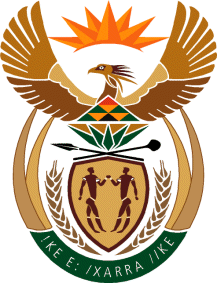 